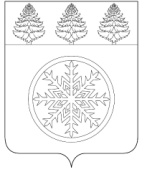 РОССИЙСКАЯ ФЕДЕРАЦИЯИРКУТСКАЯ ОБЛАСТЬАдминистрацияЗиминского городского муниципального образованияП О С Т А Н О В Л Е Н И Еот _03.06.2013             Зима                             № 1183В соответствии с частью 6 статьи 8 Федерального закона от 25 декабря 2008 года №273-ФЗ «О противодействии коррупции», руководствуясь постановлением Правительства Иркутской области от 08.05.2013 №183-ПП «Об утверждении Порядка размещения сведений о доходах, об имуществе и обязательствах имущественного характера руководителей государственных учреждений Иркутской области и о доходах, об имуществе и обязательствах имущественного характера их супруга (супруги) и несовершеннолетних детей на официальных сайтах исполнительных органов государственной власти Иркутской области и предоставления этих сведений средствам массовой информации для опубликования»,  статьей 28 Устава Зиминского городского муниципального образования,ПОСТАНОВЛЯЮ:1. Утвердить Порядок размещения сведений о доходах, об имуществе и обязательствах имущественного характера руководителей муниципальных учреждений ЗГМО и о доходах, об имуществе и обязательствах имущественного характера их супруга (супруги) и несовершеннолетних детей на официальном сайте администрации ЗГМО и предоставления этих сведений средствам массовой информации для опубликования (прилагается).2. Опубликовать настоящее постановление в средствах массовой информации.  3. Контроль исполнения настоящего постановления возложить на управляющего делами администрации Потемкину С.В.Мэр Зиминского городскогомуниципального образования	                               	                                             	                В.В. ТрубниковПОРЯДОК
размещения сведений о доходах, об имуществе и обязательствах имущественного
характера руководителей муниципальных учреждений ЗГМО и о доходах,
об имуществе и обязательствах имущественного характера их супруга (супруги)
и несовершеннолетних детей на официальном сайте администрации ЗГМО и предоставления этих сведений средствам массовой информации для опубликования
1. Настоящим Порядком устанавливается обязанность кадровой службы  администрации  Зиминского городского муниципального образования, образования (далее - кадровые службы) по размещению сведений о доходах, об имуществе и обязательствах имущественного характера руководителей муниципальных учреждений ЗГМО, их супруга (супруги) и несовершеннолетних детей (далее - сведения о доходах, об имуществе и обязательствах имущественного характера) в информационно-телекоммуникационной сети «Интернет» на официальном сайте администрации ЗГМО (далее - официальный сайт) и по предоставлению этих сведений средствам массовой информации для опубликования в связи с их запросами.2. На официальном сайте размещаются и средствам массовой информации в связи с их запросами для опубликования предоставляются следующие сведения о доходах, об имуществе и обязательствах имущественного характера:а) перечень объектов недвижимого имущества, принадлежащих руководителю муниципального учреждения ЗГМО, его супругу (супруге) и несовершеннолетним детям на праве собственности, с указанием вида, площади и страны расположения каждого из них;б) перечень транспортных средств, принадлежащих на праве собственности руководителю муниципального учреждения ЗГМО, его супругу (супруге) и несовершеннолетним детям, с указанием вида и марки;в) декларированный годовой доход руководителя муниципального учреждения ЗГМО, его супруга (супруги) и несовершеннолетних детей.3. В размещаемых на официальном сайте и предоставляемых средствам массовой информации для опубликования сведениях о доходах, об имуществе и обязательствах имущественного характера запрещается указывать:а) иные сведения (кроме указанных в пункте 2 настоящего Порядка) о доходах руководителя муниципального учреждения ЗГМО, его супруга (супруги) и несовершеннолетних детей, об имуществе, принадлежащем на праве собственности названным лицам, и об их обязательствах имущественного характера;б) персональные данные супруга (супруги), несовершеннолетних детей руководителя муниципального учреждения ЗГМО;в) данные, позволяющие определить место жительства, почтовый адрес, телефон и иные индивидуальные средства коммуникации руководителя муниципального учреждения ЗГМО, его супруга (супруги), несовершеннолетних детей;г) данные, позволяющие определить местонахождение объектов недвижимого имущества, принадлежащего руководителю муниципального учреждения ЗГМО, его супругу (супруги), несовершеннолетним детям на праве собственности;д) информацию, отнесенную к государственной тайне или являющуюся конфиденциальной в соответствии с законодательством.4. Сведения, указанные в пункте 2 настоящего Порядка, размещаются на официальных сайтах в течение 14 рабочих дней со дня истечения срока, установленного для подачи справок о доходах, об имуществе и обязательствах имущественного характера руководителями муниципальных  учреждений ЗГМО.5. Размещение на официальном сайте сведений о доходах, об имуществе и обязательствах имущественного характера, указанных в пункте 2 настоящего Порядка, осуществляется согласно форме (прилагается).6. Размещение на официальном сайте сведений о доходах, об имуществе и обязательствах имущественного характера супругов и несовершеннолетних детей руководителей государственных учреждений Иркутской области осуществляется в соответствии с требованиями законодательства Российской Федерации о персональных данных.7. В случае увольнения руководителя муниципального учреждения ЗГМО его сведения о доходах, об имуществе и обязательствах имущественного характера исключаются с официального сайта в течение 3 рабочих дней со дня увольнения.8. Сведения, указанные в пункте 2 настоящего Порядка, предоставляются средствам массовой информации в связи с их запросами в случае, если запрашиваемые сведения отсутствуют на официальном сайте.9. Кадровые службы:а) со дня поступления запроса от средства массовой информации в течение 3 рабочих дней, не считая периода временной нетрудоспособности руководителя муниципального учреждения ЗГМО, пребывания его в отпуске, других случаев отсутствия его на работе по уважительным причинам, сообщают о нем руководителю муниципального учреждения ЗГМО, в отношении которого поступил запрос;б) со дня поступления запроса от средства массовой информации в течение 7 рабочих дней, не считая периода временной нетрудоспособности руководителя муниципального учреждения ЗГМО, пребывания его в отпуске, других случаев отсутствия его на работе по уважительным причинам, обеспечивают предоставление ему сведений, указанных в пункте 2 настоящего Порядка.ПриложениеСведения о доходах,об имуществе и обязательствах имущественного характера руководителеймуниципальных учреждений ЗГМО и их супруга (супруги) и несовершеннолетнихдетей за отчетный период с 1 января 20_____ года по 31 декабря 20______ года_________________________*Фамилия, имя  и отчество указываются только руководителя муниципального учреждения ЗГМО. Фамилия, имя и отчество супруги (супруга) и несовершеннолетних детей руководителя муниципального учреждения ЗГМО не указываются** Например, жилой дом, земельный участок, квартира и т.д.*** Россия или иная страна (государство).УТВЕРЖДЕНпостановлением администрации ЗГМОот «_03_»__06___ 2013 года №_1183__к Порядку размещения сведений о доходах,об имуществе и обязательствах имущественного характера руководителей муниципальных учреждений ЗГМО и о доходах, об имуществе и обязательствах имущественного характера их супруга (супруги) и несовершеннолетних детейна официальном сайте администрации ЗГМОи предоставления этих сведений средстваммассовой информации для опубликованияN п/пФамилия, имя, отчество руководителя муниципального учреждения ЗГМО*Доход за 20___ г. (тыс. руб.)Перечень объектов недвижимости, принадлежащих на праве собственностиПеречень объектов недвижимости, принадлежащих на праве собственностиПеречень объектов недвижимости, принадлежащих на праве собственностиПеречень транспортных средств, принадлежащих на праве собственностиПеречень транспортных средств, принадлежащих на праве собственностивид объектов недвижимости**площадь (кв. м)страна расположения***видмарка12345678Супруг (а)Несовершеннолетний ребенокНесовершеннолетний ребенок